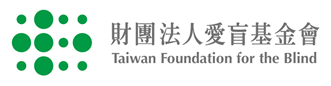 信用卡捐款專用單愛心捐款   □ 變更信用卡/個人基本資料   □ 重覆傳真          填表日期：　　年　　月　　日★填妥後請回傳 (02)2331-6593、(02)2375-3925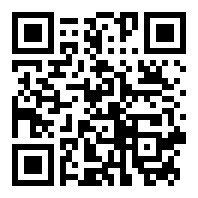 響應節能環保，歡迎電郵信用卡捐款授權書至eyelove@tfb.org.tw信箱，即可授權捐款。捐款服務專線(02)7725-8000轉8613、8205                                       捐款方式                                       捐款方式                                       捐款方式                                       捐款方式□永續捐款，每月 　　　　　　　元，欲終止請與本會聯絡。□每月捐款 　　    　　元，自    　年 　 　　月起，至 　  　　年 　  　　月止。□單筆捐款 　　　　　      元。            □永續捐款，每月 　　　　　　　元，欲終止請與本會聯絡。□每月捐款 　　    　　元，自    　年 　 　　月起，至 　  　　年 　  　　月止。□單筆捐款 　　　　　      元。            □永續捐款，每月 　　　　　　　元，欲終止請與本會聯絡。□每月捐款 　　    　　元，自    　年 　 　　月起，至 　  　　年 　  　　月止。□單筆捐款 　　　　　      元。            □永續捐款，每月 　　　　　　　元，欲終止請與本會聯絡。□每月捐款 　　    　　元，自    　年 　 　　月起，至 　  　　年 　  　　月止。□單筆捐款 　　　　　      元。                                                 信用卡捐款資料                                     信用卡捐款資料                                     信用卡捐款資料                                     信用卡捐款資料持卡人姓名: 持卡人姓名: 身分證字號:身分證字號:發卡銀行:發卡銀行:信用卡有效期限:       月／ 西元        年信用卡有效期限:       月／ 西元        年卡別: □VISA □MASTER □JCB □AE
卡號:卡別: □VISA □MASTER □JCB □AE
卡號:持卡人簽名（請與信用卡背面相符） 持卡人簽名（請與信用卡背面相符）                                       收據開立資料                                      收據開立資料                                      收據開立資料                                      收據開立資料收據抬頭□同持卡人 □ 收據抬頭                          身分證字號 _____________________（公司行號請寫統一編號）                                            □同意 □不同意 愛盲基金會將本捐款資料提供財政部作為年度綜合所得稅申報 □同持卡人 □ 收據抬頭                          身分證字號 _____________________（公司行號請寫統一編號）                                            □同意 □不同意 愛盲基金會將本捐款資料提供財政部作為年度綜合所得稅申報 □同持卡人 □ 收據抬頭                          身分證字號 _____________________（公司行號請寫統一編號）                                            □同意 □不同意 愛盲基金會將本捐款資料提供財政部作為年度綜合所得稅申報 收據地址□□□                                                            □更址□□□                                                            □更址□□□                                                            □更址聯絡電話(白天)
(手機)E-mail性  別□男  □女生 日民國        年       月       日收據寄送□按次寄出 □年度寄發（每年3月寄發前一年度捐款收據） □不用寄發□按次寄出 □年度寄發（每年3月寄發前一年度捐款收據） □不用寄發□按次寄出 □年度寄發（每年3月寄發前一年度捐款收據） □不用寄發公開資訊□同意 □不同意公開 依"財團法人法"第25條規定，除非捐款者事先以書面資料表示反對外，愛盲將依照法規以同意捐款姓名及金額公開徵信處理，謝謝。□同意 □不同意公開 依"財團法人法"第25條規定，除非捐款者事先以書面資料表示反對外，愛盲將依照法規以同意捐款姓名及金額公開徵信處理，謝謝。□同意 □不同意公開 依"財團法人法"第25條規定，除非捐款者事先以書面資料表示反對外，愛盲將依照法規以同意捐款姓名及金額公開徵信處理，謝謝。個資使用聲明財團法人愛盲基金會向您蒐集之個人資料，包含姓名、電話、地址等，僅限使用於愛盲基金會於營業登記項目或章程所載之目的事業，並遵守「個人資料保護法」規定。本會於蒐集目的及執行業務所需存續、保存期間，得於中華民國領域內，由本會、合作廠商或依法有調查權機關，以電話或其他適當方式作個資之利用。但您仍可依法律規定之權利主張如下事項：查詢、閱覽、複製、補充、更正、處理、利用及刪除。您亦可拒絕提供相關個人資料，惟可能無法及時享有愛盲基金會提供之相關活動與獲取各項資訊之權利。財團法人愛盲基金會向您蒐集之個人資料，包含姓名、電話、地址等，僅限使用於愛盲基金會於營業登記項目或章程所載之目的事業，並遵守「個人資料保護法」規定。本會於蒐集目的及執行業務所需存續、保存期間，得於中華民國領域內，由本會、合作廠商或依法有調查權機關，以電話或其他適當方式作個資之利用。但您仍可依法律規定之權利主張如下事項：查詢、閱覽、複製、補充、更正、處理、利用及刪除。您亦可拒絕提供相關個人資料，惟可能無法及時享有愛盲基金會提供之相關活動與獲取各項資訊之權利。財團法人愛盲基金會向您蒐集之個人資料，包含姓名、電話、地址等，僅限使用於愛盲基金會於營業登記項目或章程所載之目的事業，並遵守「個人資料保護法」規定。本會於蒐集目的及執行業務所需存續、保存期間，得於中華民國領域內，由本會、合作廠商或依法有調查權機關，以電話或其他適當方式作個資之利用。但您仍可依法律規定之權利主張如下事項：查詢、閱覽、複製、補充、更正、處理、利用及刪除。您亦可拒絕提供相關個人資料，惟可能無法及時享有愛盲基金會提供之相關活動與獲取各項資訊之權利。